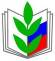 ОБЩЕРОССИЙСКИЙ ПРОФСОЮЗ ОБРАЗОВАНИЯ Региональное отделение Профсоюза работников образования и науки РФ по РТ (РОПРОН РФ по РТ)
С 25 по 26 апреля 2015 года техническим инспектором труда республиканской организации Профсоюза Бакланиной М.А. была проведена проверка в 4-х образовательных организациях Чеди-Хольского района: МБОУ Хову-Аксынская СОШ, МБОУ СОШ с.Сайлыг, МБДОУ "Теремок" с.Сайлыг, МБДОУ "Светлячок" с.Хову-Аксы.В ходе работы был проведен визуальный осмотр зданий, сооружений, кабинетов и оборудования, а также ведение  делопроизводства по охране труда, общественно-административного контроля, анализ производственного травматизма.Проверки прошли в присутствии председателя Чеди-Хольской районной организации Профсоюза Ирины Капошиной, ведущего инженера УО Алексея Сазан-оол, электрика УО Александра Сухорослова, руководителей ОО, зам.по АХЧ, председателей и уполномоченных лиц по охране труда первичных профсоюзных организаций.Всего было выявлено 215 нарушений. В ходе проверок ответственным лицам были даны рекомендации по вопросам охраны труда. Представления были выданы всем руководителям и председателям профсоюзных организаций. Составлена  «Справка об итогах проверки соблюдения трудового законодательства по вопросам охраны труда работников в учреждениях образования Чеди-Хольского района». И направлена на имя начальника Управления образования и председателя районной организации Профсоюза.27 апреля в актовом зале Управления образования техническим инспектором труда Рескома Мариной Баклагиной был проведен семинар-совещание с руководителями образовательных учреждений, председателями и уполномоченными лицами по охране труда первичных профсоюзных организаций.  Всего в семинаре приняло участие 31 человек. Были рассмотрены и подведены итоги проверки, обозначены проблемы и трудности, получены ответы на поставленные вопросы.Региональное отделение Профсоюза работников народного образования и науки РФ по РТ выражает  благодарность председателю Чеди-Хольской районной организации Профсоюза Капошиной Ирине Александровне за  оказанное содействие в проведении проверок ОО и районного семинара.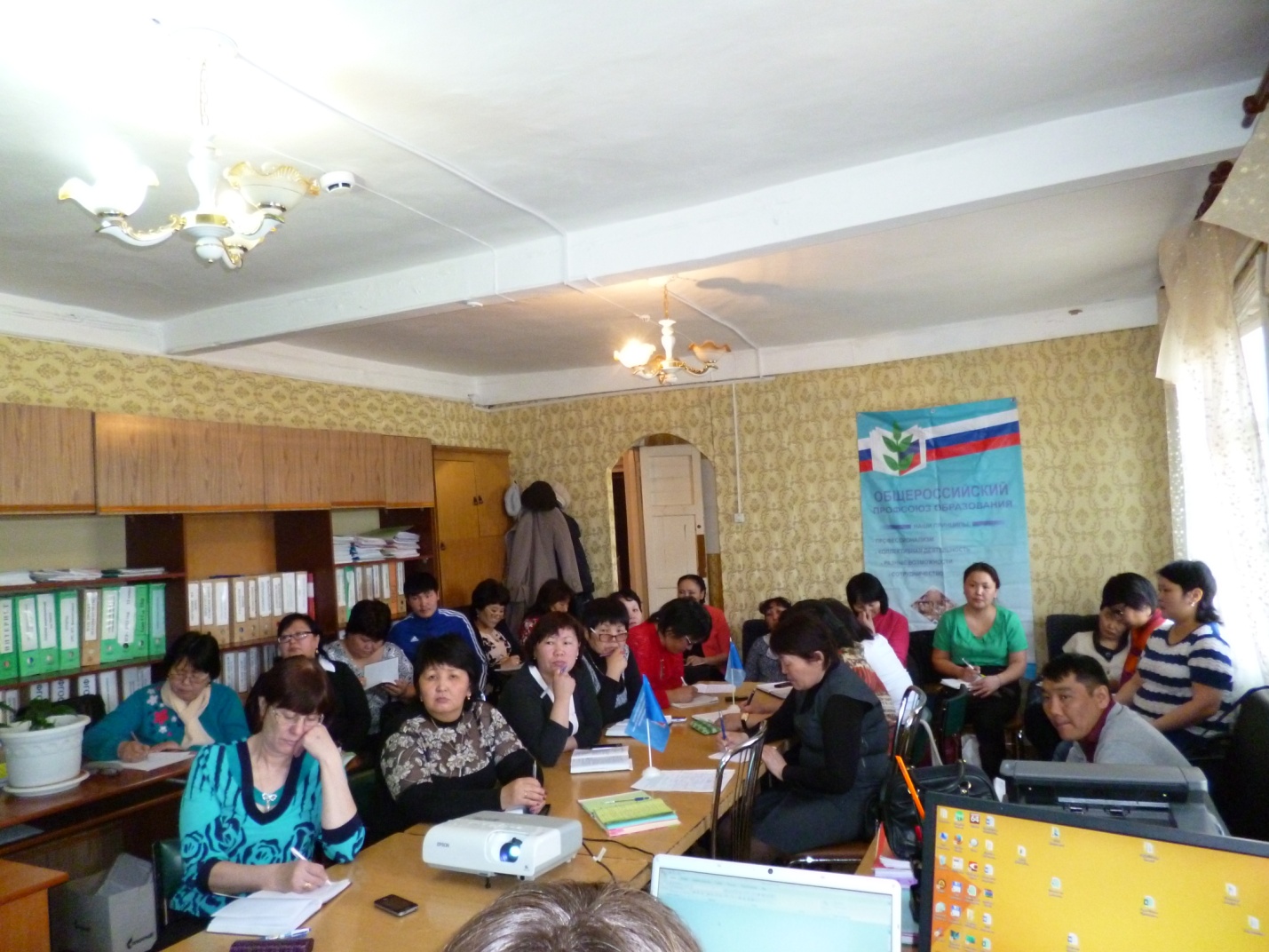 